ПознаниеТема: «Репка».Цель:- определение местоположения предметов относительно друг друга.Задача:- совершенствовать представления детей о пространственном положение предметов: впереди - сзадиОборудование и материалы:- герои сказки «Репка» - маски, атрибуты.Ход занятия:Воспитатель: Ребята, к нам в гости пришел сегодня гость. Зайчик, он такой стеснительный и пугливый. Зайчик спрятался от нас. Давайте его позовем с нами поиграть.Дети: Зайчик!Воспитатель: Дети рассаживайтесь на стульчики, и начинают петь песенку.Зайка, зайка серенькийЗайка трусишка, деток боишься.Воспитатель: Предлагаю детям обыграть сказку «Репка» и обращаю внимание, кто за кем тянет репу.Воспитатель: «Вы знаете эту сказку?»Дети: Да, это сказка «Репка».Воспитатель: Кто же первым начал тянуть репку?Дети: ДедушкаВоспитатель: А кто встал за дедушкой?Дети: БабушкаВоспитатель: А за бабушкой?Дети: ВнучкаВоспитатель: Кто же встал за внучкой?Дети: ЖучкаВоспитатель: А за Жучкой?Дети: КошкаВоспитатель: А кто встал за Кошкой и помог вытянуть репку?Дети: Мышка.Воспитатель: Предлагаю детям самим рассказать сказку «Репка» с помощью масок.Воспитатель: Начинаю рассказывать- Выросла репка большая - пребольшая! Кто же начал ее тянуть? Может быть мышка? Вот она прибежала! Располагаю мышку справа от репки.- Кто из вас ребята со мной не согласен. Может быть бабка?Дети: Нет, дед пришел первымВоспитатель: Помещаю фигуру деда справа от репки и продолжаю. А у деда была собака – верный друг, она прибежала ему помогать. Показываю Жучку.Дети: Нет, за дедом пришла помочь бабка!Да, впереди был дед, а сзади, за ним – бабка, а потом, наверное пришла мышка?Дети: Нет, за бабкой пришла внучка.Воспитатель: Уточняю, значит, внучка впереди собаки, а сзади собаки кто?Дети: Кошка-Покажи, впереди, кого стоит внучка? Ребенок показывает, помогаю ответить. Остальные дети повторяют вместе с ними;- Внучка стоит впереди Жучки (и т. д.). Вот так все вместе дружно и вытянули репку;Воспитатель: Приглашаю детей на коврик и предлагаю поиграть, обращаясь к каждому по очереди.- Стеша, встань впереди меня! Кирилл, встань впереди Стеши, а ты Марк встань позади Кирилла! (отхожу в сторонку, Варя, а ты где хочешь встать?Варя: Я хочу встать впереди Марка.Рефлексия: Таким образом, дети говорят и выполняют действие относительно друг друга (спереди – сзади).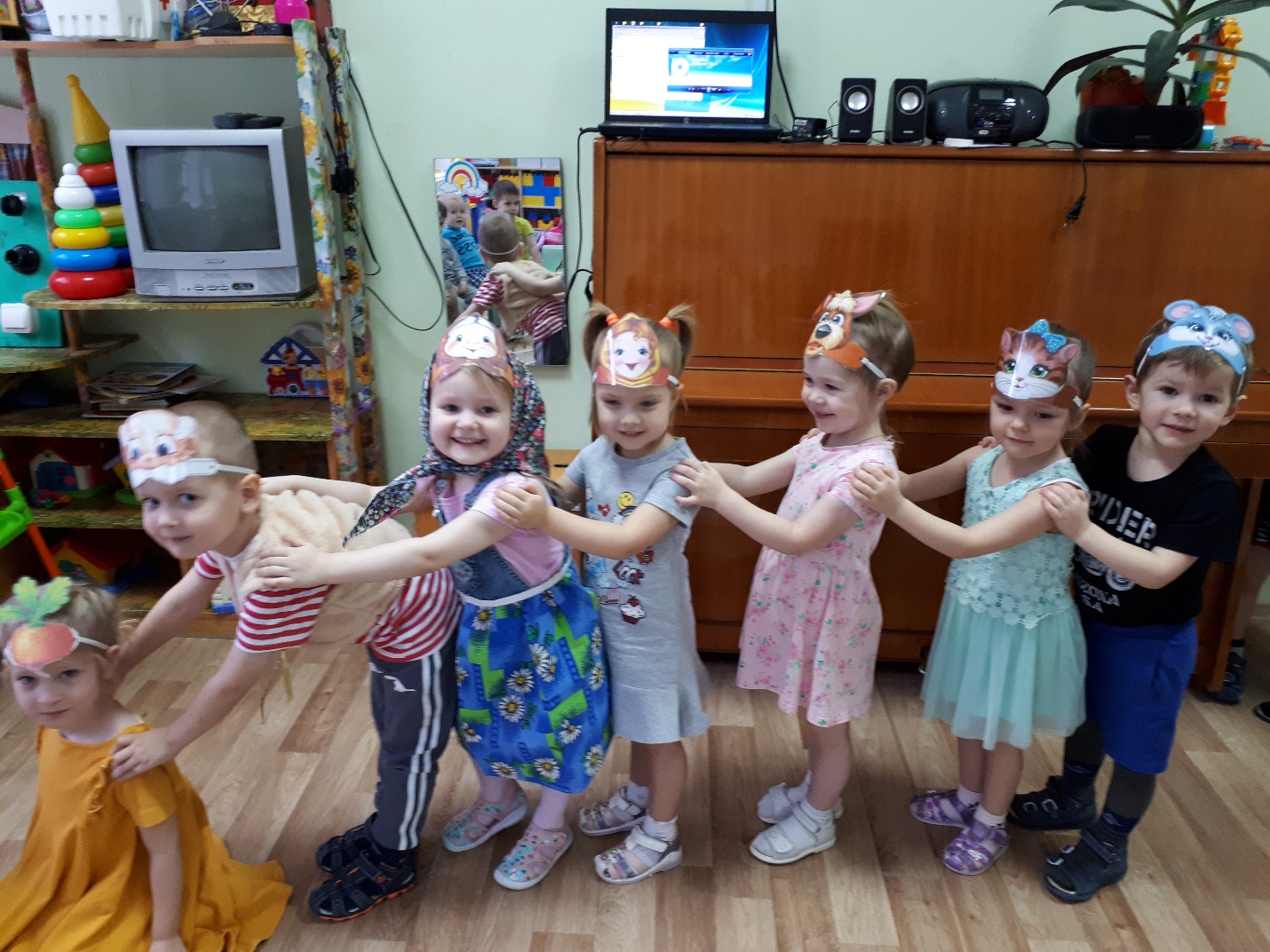 